                                 Муниципальное казенное общеобразовательное учреждение«Чилгирская средняя общеобразовательная школа»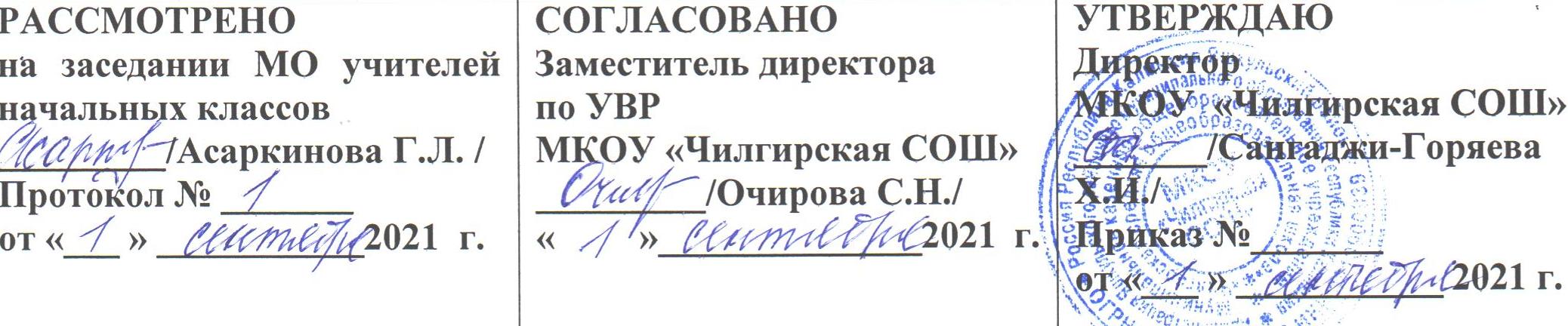 РАБОЧАЯ ПРОГРАММАпо предмету математикадля  3 классана 2021 - 2022 учебный годСоставитель: учитель начальных классовБазырова Я.НПояснительная запискаРабочая программа составлена в соответствии со следующими документами:Федеральный государственный образовательный стандарт начального общегообразования, Авторская программа «Математика. Рабочие программы. Предметная линия учебников «Школа России», 1-4 классы пособие для учителей общеобразовательных организаций»Авторы:М.И.Моро, С.И.Волкова, С.В.Степанова, М.А.Бантова, Г.В.Бельтюкова.Издательство, год издания: М.: «Просвещение».   Учебный план МКОУ «Чилгирская общеобразовательная школа»   на 2021-2022 учебный годОсновными целями начального обучения математике являются:математическое развитие младших школьников;формирование системы начальных математических знаний;воспитание интереса к математике и умственной деятельности.Программа определяет ряд задач, решение которых направлено на достижение основных целей начального математического образования:формировать элементы самостоятельной интеллектуальной деятельности на основе овладения несложными математическими методами познания окружающего мира (умений устанавливать, описывать, моделировать и объяснять количественные и пространственные отношения);развивать основы логического, знаково-символического и алгоритмического мышления;развивать пространственное воображение;развивать математическую речь;формировать умение применять систему математических знаний для решения учебно-познавательных и практических задач;формировать умение вести поиск информации и работать с ней;развивать познавательные способности;воспитывать стремление к расширению математических знаний;формировать критичность мышления;развивать умение аргументированно обосновывать и отстаивать высказанное суждение, оценивать и принимать суждения других.Тематический план для 3 класса  по математике ориентирован на использование следующего УМК: Учебник:  «Математика» 3 класс в двух частях.Авторы:М.И.Моро, С.И.Волкова, С.В.Степанова, М.А.Бантова, Г.В.Бельтюкова.Издательство, год издания: М.: «Просвещение». 2016г. Электронные ресурсы, используемые для реализации рабочей программы:1. Электронное приложение к учебнику «Математика» 3 класс, (диск СD-ROM).2. Сайт издательства «Просвещение» - www.prosv.ru3. Интернет – ресурсы УМК «Школа России» - http: // school-russiaprosv.ru.  Планируемые результаты освоения  учебного предмета «Математика»Личностные результатыУ обучающегося будут сформированы: навыки в проведении самоконтроля и самооценки результатов своей учебной деятельности;основы мотивации учебной деятельности и личностного смысла изучения математики, интерес, переходящий в потребность к расширению знаний, к применению поисковых и творческих подходов к выполнению заданий и пр., предложенных в учебнике или учителем;положительное отношение к урокам математики, к учебе, к школе;понимание значения математических знаний в собственной жизни;понимание значения математики в жизни и деятельности человека;восприятие критериев оценки учебной деятельности и понимание оценок учителя успешности учебной деятельности;умение самостоятельно выполнять определенные учителем виды работ (деятельности), понимая личную ответственность за результат;знать и применять правила общения, осваивать навыки сотрудничества в учебной деятельности;начальные представления об основах гражданской идентичности (через систему определенных заданий и упражнений);уважение и принятие семейных ценностей, понимания необходимости бережного отношения к природе, к своему здоровью и здоровью других людей.Обучающийся получит возможность для формирования:начальные представления об универсальности математических способов познания окружающего мира;осознание значения математических знаний в жизни человека, при изучении других школьных дисциплин;осознанное проведение самоконтроля и адекватной самооценки результатов своей учебной деятельности;интерес к изучению учебного предмета математика: количественных и пространственных отношений, зависимостей между объектами, процессами и явлениями окружающего мира и способами их описания на языке математики, к освоению математических способов решения познавательных задач.Метапредметные результатыРегулятивныеОбучающийся научится:понимать, принимать и сохранять различные учебные задачи; осуществлять поиск средств для достижения учебной задачи;находить способ решения учебной задачи и выполнять учебные действия в устной и письменной форме, использовать математические термины, символы и знаки;планировать свои действия в соответствии с поставленной учебной задачей для ее решения;проводить пошаговый контроль под руководством учителя, а в некоторых случаях – самостоятельно;выполнять самоконтроль и самооценку результатов своей учебной деятельности на уроке и по результатам изучения отдельных тем.Обучающийся получит возможность научиться:самостоятельно планировать и контролировать учебные действия в соответствии с поставленной целью; находить способ решения учебной задачи;адекватно проводить самооценку результатов своей учебной деятельности, понимать причины неуспеха на том или ином этапе;самостоятельно делать несложные выводы о математических объектах и их свойствах;** контролировать свои действия и соотносить их с поставленными целями и действиями других участников, работающих в паре, в группе.ПознавательныеОбучающийся научится:устанавливать математические отношения между объектами, взаимосвязи в явлениях и процессах  и представлять информацию в знаково-символической и графической форме, строить модели, отражающие различные отношения между объектами;проводить сравнение по одному или нескольким признакам и на этой основе делать выводы;устанавливать закономерность следования объектов (чисел, числовых выражений, равенств, геометрических фигур и др.) и определять недостающие в ней элементы;выполнять классификацию по нескольким предложенным или самостоятельно найденным основаниям;делать выводы по аналогии и проверять эти выводы;проводить несложные обобщения и использовать математические знания в расширенной области применения;понимать базовые межпредметные предметные понятия: число, величина, геометрическая фигура;фиксировать  математические отношения между объектами и группами объектов в знаково-символической форме (на моделях);стремление полнее использовать свои творческие возможности;общее умение смыслового чтения текстов математического содержания в соответствии с поставленными целями и задачами;самостоятельно осуществлять расширенный поиск  необходимой информации в учебнике, в справочнике и в других источниках;осуществлять расширенный поиск информации и представлять информацию в предложенной форме.Обучающийся получит возможность научиться:самостоятельно находить необходимую информацию и использовать знаково-символические средства для ее представления, для построения моделей изучаемых объектов и процессов;осуществлять поиск и выделять необходимую информацию для выполнения учебных и поисково-творческих заданий.КоммуникативныеОбучающийся научится:строить речевое высказывание в устной форме, использовать математическую терминологию; понимать различные позиции в подходе к решению учебной задачи, задавать вопросы для их уточнения, четко и аргументировано высказывать свои оценки и предложения;принимать активное участие в работе в паре и в группе, использовать умения вести диалог, речевые коммуникативные средства;принимать участие в обсуждении математических фактов, в обсуждении стратегии успешной математической игры, высказывать свою позицию;знать и применять правила общения, осваивать навыки сотрудничества в учебной деятельности;контролировать свои действия при работе в группе и осознавать важность своевременного и качественного выполнения взятого на себя обязательства для общего дела.Обучающийся получит возможность научиться: использовать речевые средства и средства информационных и коммуникационных технологий при работе в паре, в группе в ходе решения учебно-познавательных задач, во время участия в проектной деятельности;согласовывать свою позицию с позицией участников по работе в группе, в паре, признавать возможность существования различных точек зрения, корректно отстаивать свою позицию;контролировать свои действия и соотносить их с поставленными целями и действиями других участников, работающих в паре, в группе;конструктивно разрешать конфликты посредством учета интересов сторон и сотрудничества.Предметные результатыЧисла и величиныОбучающийся  научится: образовывать, называть, читать, записывать числа от 0 до 1 000;сравнивать трехзначные числа и записывать результат сравнения упорядочивать  заданные числа заменять трехзначное число суммой разрядных слагаемых уметь заменять мелкие единицы счета крупными и наоборот;устанавливать закономерность – правило, по которому составлена числовая последовательность (увеличение/уменьшение числа на несколько единиц, увеличение/уменьшение числа в несколько раз); продолжать ее или восстанавливать пропущенные в ней числа;группировать числа по заданному или самостоятельно установленному одному или нескольким признакам;читать, записывать и сравнивать значения величины площади, используя изученные единицы измерения этой величины (квадратный сантиметр, квадратный дециметр, квадратный метр), и соотношения между ними: 1 дм2 = 100 см2,  1 м2 = 100 дм2; переводить одни единицы площади в другие;читать, записывать и сравнивать значения величины массы, используя изученные единицы измерения этой величины (килограмм, грамм) и соотношение между ними: 1 кг = 1 000 г; переводить мелкие единицы массы в более крупные, сравнивать и  упорядочивать объекты по массе.Обучающийся получит возможность научиться:классифицировать числа по нескольким основаниям  (в более сложных случаях) и объяснять свои действия; самостоятельно выбирать единицу для измерения таких величин как площадь, масса в конкретных условиях  и объяснять свой выбор.Арифметические действияОбучающийся научится:выполнять табличное умножение и деление чисел; выполнять умножение на 1 и на 0, выполнять деление вида: а : а,  0 : а;выполнять внетабличное умножение и деление, в том числе деление с остатком; выполнять проверку арифметических действий умножение и деление;выполнять письменно действия сложение, вычитание, умножение и деление на однозначное число в пределах 1 000;вычислять значение числового выражения, содержащего 2 – 3 действия (со скобками и без скобок).Обучающийся получит возможность научиться:использовать свойства арифметических действий для удобства вычислений;вычислять значение буквенного выражения при заданных значениях входящих в него букв;решать уравнения на основе связи между компонентами и результатами умножения и деления.Работа с текстовыми задачамиОбучающийся научится:анализировать задачу, выполнять краткую запись задачи в различных видах: в таблице, на схематическом рисунке, на схематическом чертеже;составлять план решения задачи в 2 – 3 действия, объяснять его и следовать ему при записи решения задачи;преобразовывать задачу вновую, изменяя ее условие или вопрос;составлять задачу по краткой записи, по схеме, по ее решению;решать  задачи, рассматривающие взаимосвязи: цена, количество, стоимость; расход материала на 1 предмет, количество предметов, общий расход материала на все указанные  предметы и др.; задачи на увеличение/уменьшение числа в несколько раз.Обучающийся получит возможность научиться:сравнивать задачи по сходству  и различию отношений между объектами, рассматриваемых в задачах;дополнять задачу с недостающими данными возможными числами;находить разные способы решения одной и той же задачи, сравнивать их и выбирать наиболее рациональный;решать задачи на нахождение доли числа и числа по его доле;решать задачи практического содержания, в том числе задачи-расчеты.Пространственные  отношения.  Геометрические  фигурыОбучающийся научится:обозначать геометрические фигуры буквами;различать круг и окружность;чертить окружность заданного радиуса с использованием циркуля;Обучающийся получит возможность научиться:различать треугольники по соотношению длин сторон; по видам углов;изображать геометрические фигуры (отрезок, прямоугольник) в заданном масштабе;читать план участка (комнаты, сада и др.).Геометрические  величиныОбучающийся  научится:измерять длину отрезка;вычислять  площадь прямоугольника (квадрата) по заданным длинам его сторон;выражать площадь объектов в разных единицах площади (квадратный сантиметр, квадратный дециметр, квадратный метр), используя соотношения между ними;Обучающийся получит возможность научиться:выбирать наиболее подходящие единицы площади для конкретной ситуации;вычислять площадь прямоугольного треугольника, достраивая его до прямоугольника.Работа  с  информациейОбучающийся научится:анализировать готовые таблицы, использовать их  для выполнения заданных действий, для построения вывода;устанавливать правило, по которому составлена таблица, заполнять таблицу по установленному правилу недостающими элементами;самостоятельно оформлять в таблице зависимости между пропорциональными величинами;выстраивать цепочку логических рассуждений, делать выводы.Обучающийся получит возможность научиться:читать несложные готовые таблицы;понимать высказывания, содержащие логические связки («… и …», «если …, то …», «каждый», «все» и др.), определять «верно» или «неверно» приведенное высказывание о числах, результатах действиях, геометрических фигурах.  На изучение курса "Математика" во 3 классе отводится 4 ч в неделю.Количество часов в год – 136  (34 учебные недели)   Содержание учебного предмета «Математика»Числа от 1 до 100. Сложение и вычитание Сложение и вычитание. Сложение и вычитание двузначных чисел с переходом через десяток. Выражения с переменной. Решение уравнений. Решение уравнений. Новый способ решения. Закрепление. Решение уравнений. Обозначение геометрических фигур буквами. Закрепление  пройденного материала. Решение задач. Устные и письменные приемы сложения и вычитания. Решение уравнений с неизвестным слагаемым на основе знания о взаимосвязи чисел при сложении. Решение уравнений с неизвестным уменьшаемым, с неизвестным вычитаемым на основе знания о взаимосвязи чисел при вычитании. Обозначение геометрических фигур буквами.Числа от 1 до 100. Табличное умножение и деление Связь умножения и деления; таблицы умножения и деления с числами 2 и 3; четные и нечетные числа; зависимости между величинами: цена, количество, стоимость. Порядок выполнения действий  в выражениях со скобками и без скобок. Зависимости между пропорциональными величинами: масса одного предмета, количество предметов, масса всех предметов; расход ткани на один предмет, количество предметов, расход ткани на все предметы. Текстовые задачи на увеличение (уменьшение) числа в несколько раз, на кратное сравнение чисел. Задачи на нахождение четвертого пропорционального. Таблицы умножения и деления с числами 4, 5, 6, 7, 8, 9. Таблица Пифагора. Площадь. Способы сравнения фигур по площади. Единицы площади: квадратный сантиметр, квадратный дециметр, квадратный метр. Площадь прямоугольника.  Умножение на 1 и на 0. Деление вида a : a, 0 : a при a≠0. Текстовые задачи в три действия. Круг. Окружность (центр, радиус, диаметр).  Вычерчивание окружностей с использованием циркуля. Доли (половина, треть, четверть, десятая, сотая). Образование и сравнение долей Задачи на нахождение доли числа и числа по его доле. Единицы времени: год, месяц, сутки. Четные и нечетные числа. Зависимости между величинами: цена, количество, стоимость. Зависимости между пропорциональными величинами: масса одного предмета, количество предметов, масса всех предметов; расход ткани на один предмет, количество предметов, расход ткани на все предметы. Доли  (половина, треть, четверть, десятая, сотая). Образование и сравнение долей. Единицы времени — год, месяц, сутки).Числа от 1 до 100. Внетабличное умножение и деление Приемы умножения для случаев вида 23 * 4, 4 * 23. Приемы деления для случаев вида 78:2, 69:3. Деление суммы на число. Связь между числами при делении. Проверка умножения делением. Выражения с двумя переменными вида a + b, a – b, a * b, c : d (d≠0), вычисление их значений при заданных значениях букв. Решение уравнений на основе связи между компонентами и результатами умножения и деления. Деление с остатком Решение задач на нахождение четвертого пропорционального.Числа от 1 до 1000. Нумерация Устная и письменная нумерация. Разряды счетных единиц. Натуральная последовательность трехзначных чисел. Увеличение и уменьшение числа в 10, 100 раз. Замена трехзначного числа суммой разрядных слагаемых. Сравнение трехзначных чисел. Единицы массы: килограмм, грамм.Числа от 1 до 1000. Сложение и вычитание Приемы устного умножения и деления. Виды треугольников: прямоугольный, тупоугольный, остроугольный. Числа от 1 до 1000. Умножение и деление Прием письменного умножения и деления на однозначное число. Виды треугольников: прямоугольный, тупоугольный, остроугольный. Прием письменного умножения и деления на однозначное число. Знакомство с калькулятором.Итоговое повторениеВ данной программе заложено одно из важных дидактических условий, обеспечивающих усвоение знаний и сформированность умений, - систематическая проверка и оценка. Для этого предлагаются различные виды проверок (контрольные работы-12, проверочные -8, тесты, работа по модульным карточкам, ). Календарно-тематическое планирование№Тема урокаКол-во часов                    Повторение. Сложение и вычитание (8ч)                    Повторение. Сложение и вычитание (8ч)                    Повторение. Сложение и вычитание (8ч)1Повторение. Нумерация чисел. 12Устные и письменные приёмы сложения и вычитания13Выражения с переменной14Решение уравнений с неизвестным слагаемым.15Решение уравнений с неизвестным уменьшаемым.16Решение уравнений с неизвестным вычитаемым17Обозначение геометрических фигур буквами18Входная контрольная работа1                                            Умножение и деление (55ч)                                            Умножение и деление (55ч)                                            Умножение и деление (55ч)9Связь умножения и сложения110-11Связь между компонентами и результатом умножения. Чётные и нечётные числа212Таблица умножения и деления с числом 3113Решение задач с величинами «цена», «количество», «стоимость»114Решение задач с понятием «масса» и «количество»1Порядок выполнения действийПорядок выполнения действийПорядок выполнения действий15Порядок выполнения действий116Нахождение значений числовых выражений.Тест № 1117Закрепление  по теме «Решение задач».118Что узнали? Чему научились. 119Контрольная работа по теме «Умножение и деление на 2 и 3»№1120Таблица умножения и деления с числом 4121Закрепление изученного «Таблица умножения с числом 4»122Задачи на увеличения числа в несколько раз.123Закрепление по теме «Задачи на увеличения числа в несколько раз».124-25Деление. Задачи на уменьшения числа в несколько раз.226Таблица умножения и деления с числом 5127Задачи на кратное сравнение128Деление. Кратное сравнение чисел и выражений129Решение задач. 130Таблица умножения и деления с числом 6131Закрепление по теме «Умножение и деление» 132Задачи на нахождение четвертого пропорционального 132Решение задач133Умножение и деление с числом 7
        134-35Повторение. Что узнали? Чему научились?236Контрольная работа по теме «Табличные случаи умножения и деления на 5,6,7» 10№2137-38«Математическая сказка». Что узнали? Чему научились?239Площадь. Сравнение площадей фигур.140Квадратный сантиметр.141Площадь прямоугольника142 Таблица умножения и деления с числом 8143Решение задач144Таблица умножения и деления с числом 9.145Квадратный дециметр146Таблица умножения. Закрепление.147Квадратный метр148Закрепление по теме «Таблица умножения»149Повторение пройденного: «Что узнали?Чему научились?»150Проверочная работа «Проверим себя и оценим свои достижения» №1151Умножение на 1152Умножение на 0153Деление вида: а: а, 0 : а154Закрепление изученного по теме «Деление вида: а: а, 0 : а»155Доли.156Контрольная работа по теме «Табличное умножение и деление».№3155Окружность. Круг.156Диаметр круга. Решение задач157Задачи на нахождение доли числа и числа по его доле.158Единицы времени159-60Единицы времени: год, месяц, неделя. Сутки. 161Повторение пройденного: «Что узнали? Чему научились?»162Закрепление по теме «Табличное умножение и деление»163Контрольная работа по теме «Умножение и деление однозначных чисел» №4164Повторение пройденного: «Что узнали? Чему научились?»1Внетабличное умножение и делениеВнетабличное умножение и делениеВнетабличное умножение и деление65Умножение и деление круглых чисел166Деление вида 80:20167Умножение суммы на число168Умножение суммы на число169Умножение двузначного числа на однозначное170Умножение двузначного числа на однозначное171Закрепление  по теме «Умножение двузначного числа на однозначное» 172Деление суммы на число173Закрепление. Деление суммы на число174Деление двузначного числа на однозначное175Делимое. Делитель176Проверка деления177Случаи деления вида 87:29178Проверка умножения179Решение уравнений180Решение уравнений. 181Повторение пройденного: «Что узнали? Чему научились?»
182Контрольная работа по теме «Решение уравнений»№4183Деление с остатком184Деление с остатком методом подбора.185Деление с остатком вида 32:5186Деление с остатком вида 34:9 (случаи, когда делитель больше делимого)187,88Решение задач289Проверка деления с остатком. 190Что узнали. Чему научились. Тест №2.191Контрольная работа по теме « Деление с остатком»№51Числа от 1 до 1000.Числа от 1 до 1000.Числа от 1 до 1000.92Устная нумерация чисел в пределах 1000.193Образование и название трёхзначных чисел194Запись трёхзначных чисел195Письменная нумерация в пределах 1000196Увеличение, уменьшение чисел в 10 раз, в 100 раз197Представление трёхзначных чисел в виде суммы разрядных слагаемых198Письменная нумерация в пределах 1000. Приёмы устных вычислений.199Сравнение трёхзначных чисел1100Письменная нумерация в пределах 1000. 1101Единицы массы. Грамм1102Что узнали? Чему научились?104Контрольная работа по теме «Нумерация в пределах 1000»№61105Закрепление изученного по теме «Нумерация в пределах 1000». Тест№31Сложение и вычитаниеСложение и вычитаниеСложение и вычитание106Приёмы устных вычислений1107Приёмы устных вычислений вида 450+30, 620-2001108Приёмы устных вычислений вида 470+80, 560-901109Приёмы устных вычисление вида 260+310, 670-1401110Приёмы письменных вычислений1111Алгоритм сложения трёхзначных чисел 356+2721112Алгоритм вычитания трёхзначных чисел  637-2731113Виды треугольников1114Решение задач1115Закрепление пройденного1116Контрольная работа по теме « Сложение и вычитание в пределах 1000»№71Умножение и делениеУмножение и делениеУмножение и деление117Приёмы устных вычислений вида:   180 · 4, 900 : 3.1118Приёмы устных вычислений вида:   240 · 4, 203 · 4,1119Приёмы устных вычислений. 1120Виды треугольников по видам углов1121Приёмы устных вычислений в пределах 1000. Закрепление.1122Контрольная работа по теме «Приёмы устных вычислений в пределах 1000»№81123Приёмы письменного умножения  вида 234*21124Алгоритм письменного умножения трёхзначного числа на однозначное1126, 127Приёмы письменного умножения в пределах 1000. Закрепление.Решение задач2128, 129Алгоритм деления трёхзначного числа на однозначное 864:2Деление вида 748:2, 856:41130Проверка деления умножением1131Закрепление пройденного132Итоговая контрольная работа  №91Повторение пройденногоПовторение пройденногоПовторение пройденного133Нумерация. Сложение и вычитание. Геометрические фигуры и величины1134Закрепление изученного. Знакомство с калькулятором1135Закрепление по теме «Сложение и вычитание в пределах 100»1136Умножение и деление в пределах 100.1